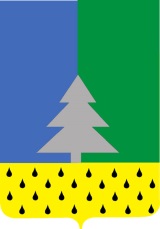 Советский районХанты-Мансийский автономный округ – ЮграАдминистрация сельского поселения Алябьевский « 01 » апреля 2019 г.                                                                                                                        № 59 О системе оповещения и информирования населения сельского поселения Алябьевский об угрозе возникновения или о возникновении чрезвычайных ситуаций природного и техногенного характера, об опасностях, возникающих при военных конфликтах или вследствие этих конфликтов.В соответствии с Федеральными законами от 21.12.1994 г. № 68-ФЗ «О защите населения и территорий от чрезвычайных ситуаций природного и техногенного характера», от 12.02.1998 г. № 28-ФЗ «О гражданской обороне», от 06.10.2003 г. № 131-ФЗ «Об общих принципах организации местного самоуправления в Российской Федерации», постановлением Правительства РФ от 30.12.2003 г. № 794 «О единой государственной системе предупреждения и ликвидации чрезвычайных ситуаций», постановлением Правительства Ханты-Мансийского автономного округа – Югры от 08.09.2006 г. № 211-п «О системе оповещения и информирования населения об угрозе возникновения или о возникновении чрезвычайных ситуаций природного и техногенного характера», Уставом сельского поселения Алябьевский, в целях своевременного оповещения и информирования населения сельского поселения Алябьевский о возникновении чрезвычайных ситуаций природного и техногенного характера, об опасностях, возникающих при военных конфликтах или вследствие этих конфликтов:Утвердить:Положение о системе оповещения и информирования населения сельского поселения Алябьевский об угрозе возникновения или о возникновении чрезвычайных ситуаций природного и техногенного характера, об опасностях, возникающих при ведении военных действий или вследствие этих действий (Приложение 1);Тексты сообщений, предназначенных для доведения до населения сельского поселения Алябьевский при возникновении угроз, а также правила маркировки и хранения данных сообщений (Приложение 2).Ведущему специалисту Администрации сельского поселения Алябьевский Оньковой Н.Л. в срок до 15.04.2019 г. довести настоящее постановление:Директору Муниципального бюджетного учреждения сельский культурно-спортивный оздоровительный комплекс «Авангард» Мудрому Г.И.;Членам Комиссии по предупреждению и ликвидации чрезвычайных ситуаций и обеспечению пожарной безопасности сельского поселения Алябьевский;Членам постоянной эвакуационной комиссии Администрации сельского поселения Алябьевский.Признать утратившими силу постановление Администрации сельского поселения Алябьевский от 18.06.2014 г. № 120 «О системе оповещения и информирования населения  об угрозе возникновения или о возникновении чрезвычайных ситуаций природного и техногенного характера, об опасностях, возникающих при ведении военных действий или вследствие этих действий»;Опубликовать настоящее постановление в периодическом издании органов местного самоуправления в бюллетене «Алябьевский вестник» и разместить на официальном сайте Администрации сельского поселения Алябьевский.Контроль исполнения постановления оставляю за собой.Глава сельского поселения Алябьевский					  	                                Ю.А. КочуроваПриложение 1к постановлению Администрациисельского поселения Алябьевскийот 01.04.2019 г. № 59ПОЛОЖЕНИЕо системе оповещения и информирования населения сельского поселения Алябьевскийоб угрозе возникновения или о возникновении чрезвычайных ситуацийприродного и техногенного характера, об опасностях, возникающих при ведениивоенных действий или вследствие этих действийОбщие положенияНастоящее Положение определяет систему оповещения и порядок информирования населения сельского поселения Алябьевский (далее по тексту – с.п. Алябьевский) об угрозе возникновения или о возникновении чрезвычайных ситуаций природного и техногенного характера, об опасностях, возникающих при ведении военных действий или вследствие этих действий (далее по тексту – система оповещения с.п. Алябьевский).Система оповещения с.п. Алябьевский представляет собой совокупность технических средств, в которую входят:Средства подачи речевой информации по линиям фиксированной (стационарной) телефонной связи;Средства подачи текстовой информации по линии факсимильной связи;Средства подачи речевой/текстовой информации по линиям подвижной (мобильной, сотовой) телефонной связи;Средства подачи речевой/текстовой/визуальной (в т.ч. аудиовизуальной) информации по линиям цифровой связи посредством сети Internet;Средства подачи речевой (звуковой) информации по сети уличных громкоговорителей с.п. Алябьевский:Средства подачи речевой (звуковой) информации по сети уличных громкоговорителей с.п. Алябьевский это система, включающая: 1 профессиональный микшер «Show PA-11000DTU», 1 микрофон, 1 автоматизированное рабочее место сопряженное с микшером (системный блок, клавиатура, «мышь», монитор), 28 громкоговорителей (расположены на несущих опорах уличных воздушных электрических линий);Месторасположение рабочего места оператора (диктора): Россия,628248, Ханты-Мансийский автономный округ – Югра Тюменской области, Советский район, с.п. Алябьевский, ул. Ленина, д. 3а (2 этаж);Средства подачи речевой (звуковой) информации посредством электрического мегафона;Средства подачи речевой (звуковой) информации посредством громкоговорителей, установленных на специальном автотранспорте пожарной части (поселок сельского типа Алябьевский) филиала Казенного учреждения ХМАО – Югры «Центроспас – Югория» по Советскому району (далее по тексту – ПЧ с.п. Алябьевский);Средства подачи речевой (звуковой) информации посредством громкоговорителей, установленных на служебном автотранспорте Отделения полиции №1 (с дислокацией в п.г.т. Пионерский) ОМВД России по Советскому району (далее по тексту – ОП № 1 ОМВД России по Советскому району);Оповещение посредством курьеров.Система оповещения с.п. Алябьевский совершенствуется и поддерживается в постоянной готовности к применению под руководством главы с.п. Алябьевский.В деятельности по совершенствовании и поддержании в постоянной готовности к применению системы оповещения с.п. Алябьевский участвуют:Специалист администрации с.п. Алябьевский, на которого возложены обязанности в сфере гражданской обороны и защиты населения от чрезвычайной ситуации природного и техногенного характера (далее по тексту – специалист ГОиЧС);Члены Комиссии по предупреждению и ликвидации чрезвычайных ситуаций и обеспечению пожарной безопасности сельского поселения Алябьевский (далее по тексту – КЧС и ОПБ с.п. Алябьевский);Члены постоянной эвакуационной комиссии администрации сельского поселения Алябьевский (далее по тексту – ЭК с.п. Алябьевский);Директор Муниципального бюджетного учреждения сельский культурно-спортивный оздоровительный комплекс «Авангард» Мудрому Г.И. (далее по тексту – директор МБУ СКСОК «Авангард»;Операторы телефонной связи имеющих представителей на территории с.п. Алябьевский;Иные заинтересованные лица, с учетом компетенций и в соответствии с действующим законодательством Российской Федерации.Проверки средств подачи речевой (звуковой) информации по сети уличных громкоговорителей с.п. Алябьевский проводятся администрацией с.п. Алябьевский совместно с сотрудниками МБУ «СКСОК «Авангард» не реже одного раза в год.Проверки иных средств, составляющих систему оповещения с.п. Алябьевский, проводятся их балансодержателями в режиме повседневной деятельности, а в случае нерегулярного применения – не реже одного раза в год.Лицо, выявившее неисправность средства, составляющего систему оповещения с.п. Алябьевский, обязано незамедлительно информировать об этом главу с.п. Алябьевский.Основная задача системы оповещения с.п. АлябьевскийОсновной задачей системы оповещения с.п. Алябьевский является обеспечение доведения сигналов оповещения (распоряжений) и экстренной информации от органов, осуществляющих управление силами и средствами при органах местного самоуправления с.п. Алябьевский, до:Главы с.п. Алябьевский;Членов КЧС и ОПБ с.п. Алябьевский;Членов ЭК с.п. Алябьевский;Оперативного дежурного Муниципального казённого учреждения «Единая дежурно-диспетчерская служба Советского района» (далее по тексту – ЕДДС);Руководителей организаций специально подготовленных для предупреждения и ликвидации чрезвычайных ситуаций (Пожарная часть (поселок городского типа Таёжный) филиала КУ ХМАО – Югры «Центроспас – Югория» по Советскому району, ОП № 1 ОМВД России по Советскому району и др.);Руководящего состава районного звена территориальной подсистемы единой государственной системы предупреждения и ликвидации чрезвычайных ситуаций (далее по тексту – РСЧС);Руководителей организаций (производственных, социальных), расположенных на территории с.п. Алябьевский;Населения с.п. Алябьевский.Порядок оповещения и информирования руководящего состава РСЧСПередача сигналов (распоряжений) и информации оповещения может осуществляться как в автоматизированном, так и неавтоматизированном режиме. Основной режим – неавтоматизированный.В исключительных случаях (отсутствие и невозможность установить связь) права главы с.п. Алябьевский по выполнению действий, предусмотренных настоящим разделом, автоматически переходят заместителю главы с.п. Алябьевский либо специалисту ГО и ЧС.Оповещение и информирования руководящего состава РСЧС осуществляется любыми доступными средствами системы оповещения с.п. Алябьевский.Решение об информировании населения о поступивших сигналах (распоряжениях) принимается главой с.п. Алябьевский с учетом мнения членов КЧСиОПБ с.п. Алябьевский и ЭК с.п. Алябьевский (при возможности).При поступлении сигналов (распоряжений) об угрозах и/или начале эвакуации поступающих по системе оповещения Советского района:Специалист Администрации с.п. Алябьевский, принявший сигнал (распоряжение), незамедлительно докладывает главе с.п. Алябьевский (либо лицу, замещающего его);Глава с.п. Алябьевский (либо лицо, замещающее его) устанавливает подлинность получения сигналов (распоряжений) и по необходимости доводит их до секретарей КЧС и ОПБ с.п. Алябьевский и ЭК с.п. Алябьевский;Секретари доводят информацию о поступивших сигналах (распоряжениях) до членов КЧС и ОПБ с.п. Алябьевский и ЭК с.п. Алябьевский.При угрозе возникновения или возникновении чрезвычайных ситуаций природного и техногенного характера на территории с.п. Алябьевский:При необходимости, глава с.п. Алябьевский распоряжается о подаче соответствующего сигнала оповещения и докладывает об этом главе Советского района; также о данном решении информируется заместитель главы с.п. Алябьевский;Распоряжение главы с.п. Алябьевский о подаче соответствующего сигнала оповещения доводится непосредственно директору МБУ СКСОК «Авангард» либо поручается заместителю главы с.п. Алябьевский или специалисту ГО и ЧС;Заместитель главы с.п. Алябьевский либо по его поручению специалист ГО и ЧС оповещает об угрозе возникновения или возникновении чрезвычайных ситуаций природного и техногенного характера на территории с.п. Алябьевский членов КЧС и ОПБ с.п. Алябьевский и членов ЭК с.п. Алябьевский.Порядок оповещения и информирования населения с.п. АлябьевскийВ исключительных случаях (отсутствие и невозможность установить связь) права главы с.п. Алябьевский по выполнению действий, предусмотренных настоящим разделом, автоматически переходят заместителю главы с.п. Алябьевский либо специалисту ГО и ЧС.Решение об информировании населения принимается главой с.п. Алябьевский с учетом мнения членов КЧС и ОПБ с.п. Алябьевский и ЭК с.п. Алябьевский (при возможности).В случае недоступности средств подачи речевой (звуковой) информации по сети уличных громкоговорителей с.п. Алябьевский, оповещение и информирование населения с.п. Алябьевский осуществляется любыми доступными средствами системы оповещения с.п. Алябьевский.Основным способом оповещения считается передача речевой информации с использованием средств подачи речевой (звуковой) информации по сети уличных громкоговорителей с.п. Алябьевский.Мероприятия по предотвращению несанкционированного задействования средств подачи речевой (звуковой) информации по сети уличных громкоговорителей с.п. Алябьевский организуются директором МБУ СКСОК «Авангард».Порядок передачи речевой информации с использованием средств подачи речевой (звуковой) информации по сети уличных громкоговорителей с.п. Алябьевский:Глава с.п. Алябьевский с учетом мнения членов КЧС и ОПБ с.п. Алябьевский и ЭК с.п. Алябьевский (при возможности) принимает решение об оповещении и информировании населения с.п. Алябьевский;Глава с.п. Алябьевский дает непосредственное указание оператору (диктору) МБУ СКСОК «Авангард» о начале трансляции (чтении) речевых сообщений/сигналов.После подтверждения команды оператор (диктор) МБУ СКСОК «Авангард» начинает трансляцию (чтение) речевых сообщений/сигналов в зависимости от поступившего указания.Порядок оповещения и информирования населения с.п. Алябьевский при невозможности задействования средств подачи речевой (звуковой) информации по сети уличных громкоговорителей с.п. Алябьевский:Глава с.п. Алябьевский с учетом мнения членов КЧС и ОПБ с.п. Алябьевский и ЭК с.п. Алябьевский (при возможности) принимает решение об оповещении и информировании населения с.п. Алябьевский;Глава с.п. Алябьевский непосредственно информирует руководителей ПЧ с.п. Алябьевский и ОП № 1 ОМВД России по Советскому району о необходимости трансляции (чтении) речевых сообщений/сигналов;Глава с.п. Алябьевский дает непосредственное указание директору МБУ СКСОК «Авангард» о незамедлительном предоставлении электрического мегафона в распоряжение администрации с.п. Алябьевский;Глава с.п. Алябьевский назначает сотрудника Администрации с.п. Алябьевский и выделяет автомобильный транспорт для оповещения и информирования населения с.п. Алябьевский  посредством электрического мегафона;Назначенный сотрудник Администрации с.п. Алябьевский на автомобильном транспорте Администрации с.п. Алябьевский либо ином доступном автомобильном транспорте начинает объезд по улицам с.п. Алябьевский с ведением речевых сообщений, в зависимости от поступившего указания, посредством электрического мегафона.Финансирование мероприятий по поддержанию в готовности и совершенствованию системы оповещения с.п. АлябьевскийФинансирование мероприятий по поддержанию в готовности и совершенствованию системы оповещения с.п. Алябьевский осуществляется за счет:Бюджета сельского поселения Алябьевский (в пределах сумм, утвержденных Советом депутатов с.п. Алябьевский на соответствующий финансовый год);Иных межбюджетных трансфертов (целевые средства, гранты и т.п.), предоставляемых бюджету сельского поселения Алябьевский из бюджета ХМАО – Югры (если данные трансферты предусматривают соответствующие расходы);Иные источники в соответствии с действующим законодательством РФ.Приложение 2к постановлению администрациисельского поселения Алябьевскийот 01.04.2019 № 59Тексты сообщений, предназначенных для доведения до населения сельского поселения Алябьевский при возникновении угроз, а также правила маркировки и хранения данных сообщенийТекст сообщения, предназначенного для доведения до населения сельского поселения Алябьевский при угрозе населенному пункту вследствие приближающегося лесного пожара: «Внимание! Говорит штаб гражданской обороны! Граждане! В сторону сельского поселения приближается лесной пожар. Просим жителей: подготовить ценные документы и деньги, подготовить ватно-марлевые повязки, убрать с придомовых территорий горючие предметы, создать на придомовых территориях запасы воды в имеющиеся емкости. Соблюдайте спокойствие и порядок. Будьте внимательны к сообщениям штаба гражданской обороны».Правила маркировки и хранения сообщения, предназначенного для доведения до населения сельского поселения Алябьевский при угрозе населенному пункту вследствие приближающегося лесного пожара:Настоящему сообщению присваивается маркировка «Сообщение №1 – лесной пожар».Настоящее сообщения записывается на CD либо USB-Flash единым файлом (одной «дорожкой») включающим в себя последовательно записанные компоненты:звук сигнала гражданской обороны «Внимание всем!» продолжительностью не менее 120 секунд и не более 180 секунд;текст сообщения, изложенного в пункте 1. настоящего Приложения, с однократным повторением.Формат (расширение) записи на CD либо USB-Flash должен быть совместим с техническими возможностями пульта управления местной системы оповещения.Запись на CD либо USB-Flash тиражируется в количестве двух экземпляров: один для хранения в непосредственной близости от пульта управления местной системы оповещения, второй для хранения в администрации с.п. Алябьевский в кабинете специалиста ГО и ЧС.Запись на CD либо USB-Flash должна быть запечатана в конверт, на который наносится маркировка «Сообщение №1 – лесной пожар». Конверт должен быть запечатан, место склейки клапана заверена подписью с расшифровкой лица, запечатавшего носитель, также указывается дата, может быть поставлена печать организации, в которой хранится запись. В конверт также вкладывается печатный текст сообщения.Ответственными за хранение соответствующих экземпляров записи являются директор МБУ СКСОК «Авангард» и специалист ГО и ЧС.Ответственные за хранение соответствующих экземпляров записи должны обеспечить:хранение записи в условиях, минимизирующих вероятность ее утраты (режим влажности, температуры, иных внешних воздействий и т.п.);исключение возможности несанкционированного доступа к записи (хранение в сейфе, несгораемом шкафу и т.п.).В случае использования записи по предназначению, по окончании чрезвычайной ситуации, носитель должен быть проверен на возможность дальнейшего применения и повторно опечатан и направлен на хранение с соблюдением вышеизложенных требований не позднее трех суток с момента окончания чрезвычайной ситуации.Текст сообщения, предназначенного для доведения до населения сельского поселения Алябьевский при возникновении воздушной опасности: «Внимание! Говорит штаб гражданской обороны! Граждане! Воздушная тревога! Отключите свет, газ, воду, погасите огонь в печах. Возьмите средства индивидуальной защиты, документы, запас продуктов и воды. Укройтесь в защитном сооружении или в складках местности. Соблюдайте спокойствие и порядок. Будьте внимательны к сообщениям штаба гражданской обороны».Правила маркировки и хранения сообщения, предназначенного для доведения до населения сельского поселения Алябьевский при возникновении воздушной опасности:Настоящему сообщению присваивается маркировка «Сообщение №2 – воздушная тревога».Настоящее сообщения записывается на CD либо USB-Flash единым файлом (одной «дорожкой») включающим в себя последовательно записанные компоненты:звук сигнала гражданской обороны «Внимание всем!» продолжительностью не менее 120 секунд и не более 180 секунд;текст сообщения, изложенного в пункте 3. настоящего Приложения, с однократным повторением.Формат (расширение) записи на CD либо USB-Flash должен быть совместим с техническими возможностями пульта управления местной системы оповещения.Запись на CD либо USB-Flash тиражируется в количестве двух экземпляров: один для хранения в непосредственной близости от пульта управления местной системы оповещения, второй для хранения в администрации с.п. Алябьевский в кабинете специалиста ГО и ЧС.Запись на CD либо USB-Flash должна быть запечатана в конверт, на который наносится маркировка «Сообщение №2 – воздушная тревога». Конверт должен быть запечатан, место склейки клапана заверена подписью с расшифровкой лица, запечатавшего носитель, также указывается дата, может быть поставлена печать организации, в которой хранится запись. В конверт также вкладывается печатный текст сообщения.Ответственными за хранение соответствующих экземпляров записи являются директор МБУ СКСОК «Авангард» и специалист ГО и ЧС.Ответственные за хранение соответствующих экземпляров записи должны обеспечить:хранение записи в условиях, минимизирующих вероятность ее утраты (режим влажности, температуры, иных внешних воздействий и т.п.);исключение возможности несанкционированного доступа к записи (хранение в сейфе, несгораемом шкафу и т.п.).В случае использования записи по предназначению, по окончании чрезвычайной ситуации, носитель должен быть проверен на возможность дальнейшего применения и повторно опечатан и направлен на хранение с соблюдением вышеизложенных требований не позднее трех суток с момента окончания чрезвычайной ситуации.Текст сообщения, предназначенного для доведения до населения сельского поселения Алябьевский при угрозе радиоактивного заражения: «Внимание! Говорит штаб гражданской обороны! Граждане! Возникла угроза радиоактивного заражения! Приведите в готовность средства индивидуальной защиты. Держите их постоянно при себе. По команде штаба гражданской обороны наденьте их. Проверьте герметизацию жилых помещений, состояние окон, дверей. Загерметизируйте продукты питания и создайте в ёмкостях запас воды. Оповестите соседей. Действуйте в соответствии с указаниями штаба гражданской обороны».Правила маркировки и хранения сообщения, предназначенного для доведения до населения сельского поселения Алябьевский при угрозе радиоактивного заражения:Настоящему сообщению присваивается маркировка «Сообщение №3 – радиоактивное заражение».Настоящее сообщения записывается на CD либо USB-Flash единым файлом (одной «дорожкой») включающим в себя последовательно записанные компоненты:звук сигнала гражданской обороны «Внимание всем!» продолжительностью не менее 120 секунд и не более 180 секунд;текст сообщения, изложенного в пункте 5. настоящего Приложения, с однократным повторением.Формат (расширение) записи на CD либо USB-Flash должен быть совместим с техническими возможностями пульта управления местной системы оповещения.Запись на CD либо USB-Flash тиражируется в количестве двух экземпляров: один для хранения в непосредственной близости от пульта управления местной системы оповещения, второй для хранения в администрации с.п. Алябьевский в кабинете специалиста ГО и ЧС.Запись на CD либо USB-Flash должна быть запечатана в конверт, на который наносится маркировка «Сообщение №3 – радиоактивное заражение». Конверт должен быть запечатан, место склейки клапана заверена подписью с расшифровкой лица, запечатавшего носитель, также указывается дата, может быть поставлена печать организации, в которой хранится запись. В конверт также вкладывается печатный текст сообщения.Ответственными за хранение соответствующих экземпляров записи являются директор МБУ СКСОК «Авангард» и специалист ГО и ЧС.Ответственные за хранение соответствующих экземпляров записи должны обеспечить:хранение записи в условиях, минимизирующих вероятность ее утраты (режим влажности, температуры, иных внешних воздействий и т.п.);исключение возможности несанкционированного доступа к записи (хранение в сейфе, несгораемом шкафу и т.п.).В случае использования записи по предназначению, по окончании чрезвычайной ситуации, носитель должен быть проверен на возможность дальнейшего применения и повторно опечатан и направлен на хранение с соблюдением вышеизложенных требований не позднее трех суток с момента окончания чрезвычайной ситуации.Текст сообщения, предназначенного для доведения до населения сельского поселения Алябьевский при угрозе химического заражения: «Внимание! Говорит штаб гражданской обороны! Граждане! Возникла угроза химического заражения. Облако заражённого воздуха распространяется в направлении посёлка. Населению необходимо находиться в помещениях. Приведите в готовность средства индивидуальной защиты. Держите их постоянно при себе. По команде штаба гражданской обороны наденьте их. Проверьте герметизацию жилых помещений, состояние окон, дверей. Загерметизируйте продукты питания и создайте в ёмкостях запас воды. Оповестите соседей. Действуйте в соответствии с указаниями штаба гражданской обороны».Правила маркировки и хранения сообщения, предназначенного для доведения до населения сельского поселения Алябьевский при угрозе химического заражения:Настоящему сообщению присваивается маркировка «Сообщение №4 – химическое заражение».Настоящее сообщения записывается на CD либо USB-Flash единым файлом (одной «дорожкой») включающим в себя последовательно записанные компоненты:звук сигнала гражданской обороны «Внимание всем!» продолжительностью не менее 120 секунд и не более 180 секунд;текст сообщения, изложенного в пункте 7. настоящего Приложения, с однократным повторением.Формат (расширение) записи на CD либо USB-Flash должен быть совместим с техническими возможностями пульта управления местной системы оповещения.Запись на CD либо USB-Flash тиражируется в количестве двух экземпляров: один для хранения в непосредственной близости от пульта управления местной системы оповещения, второй для хранения в администрации с.п. Алябьевский в кабинете специалиста ГО и ЧС.Запись на CD либо USB-Flash должна быть запечатана в конверт, на который наносится маркировка «Сообщение №4 – химическое заражение». Конверт должен быть запечатан, место склейки клапана заверена подписью с расшифровкой лица, запечатавшего носитель, также указывается дата, может быть поставлена печать организации, в которой хранится запись. В конверт также вкладывается печатный текст сообщения.Ответственными за хранение соответствующих экземпляров записи являются директор МБУ СКСОК «Авангард» и специалист ГО и ЧС.Ответственные за хранение соответствующих экземпляров записи должны обеспечить:хранение записи в условиях, минимизирующих вероятность ее утраты (режим влажности, температуры, иных внешних воздействий и т.п.);исключение возможности несанкционированного доступа к записи (хранение в сейфе, несгораемом шкафу и т.п.).В случае использования записи по предназначению, по окончании чрезвычайной ситуации, носитель должен быть проверен на возможность дальнейшего применения и повторно опечатан и направлен на хранение с соблюдением вышеизложенных требований не позднее трех суток с момента окончания чрезвычайной ситуации.СХЕМА ВЗАИМОДЕЙСТВИЯ ОТВЕТСТСВЕННЫХ ЗА ДОВЕДЕНИЕ ИНФОРМАЦИИ ДО НАСЕЛЕНИЯ ПО ГРОМКОГОВОРЯЩЕЙ СВЯЗИПОСТАНОВЛЕНИЕ